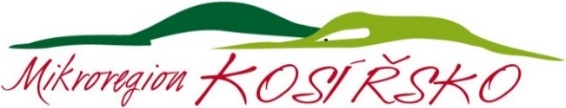 Obce  Mikroregionu KOSÍŘSKO             Drahanovice, Hněvotín, Luběnice, Lutín, Olšany u Prostějova, Slatinice, Slatinky,              Těšetice a Ústín		      V Těšeticích dne  23. 1. 2020P o z v á n k ana valnou hromadu Mikroregionu KOSÍŘSKO č. 1/2020,která se koná v pátek dne 31. 1. 2020 od 8.00 hodin v kanceláři MK v TěšeticíchProgram:Zahájení, projednání programu valné hromadyVolba návrhové komise a jmenování ověřovatelů zápisu Projednání návrhů aktivit Mikroregionu KOSÍŘSKO v letech 2020 - 2022Rozpočtový výhled MK na roky 2020 - 2023Projednání nabídek na multifunkční dobíjecí stanici, solární bufet a elektrotříkolku pro rozhlednu na Velkém KosířiHodnocení akce S dráčkem a rozhlednu VK 2019, schůzka s řediteli ZŠ a MŠVyhlášení výtvarné soutěže pro ZŠ a MŠ obcí MKOrganizační řád Mikroregionu KOSÍŘSKORůznéPlánované akce na rozhledně VK v roce 2020Mobilní aplikace Informace k akci Valentýn u rozhledny na Velkém KosířiInformace o akci SLAŇTO Diskuse, závěrMgr. Jan Blaho, v. r.					Hana Rozsypalová, v. r.místopředseda						předsedkyněMikroregionu KOSÍŘSKO				Mikroregionu KOSÍŘSKO